.Intro: 16 counts (11 secs). Start on the word "down"S1: FWD ROCK, RECOVER, ½ SHUFFLE, ½ SHUFFLE, BACK ROCK, RECOVERS2: SIDE TOGETHER FORWARD, SIDE TOGETHER FORWARD, ROCKING CHAIR*Restart Wall 3S3: R CHASSE, CROSS ROCK, L CHASSE, CROSS, SIDES4: COASTER ¼ R, CROSS, POINT, CROSS, POINT, CROSS SIDE ROCKRESTART: Dance 16 counts of Wall 3, then restart the dance facing [6:00]ENDING: Dance 6 counts of Wall 9, then ¼ right taking a long step to right side to finish facing [12:00]Maggie Gallagher - +44 7950291350www.facebook.com/maggiegchoreographer - www.maggieg.co.ukLooking Up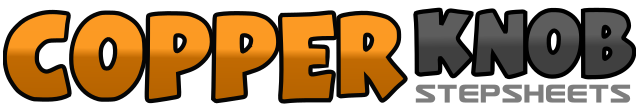 .......Count:32Wall:4Level:Beginner.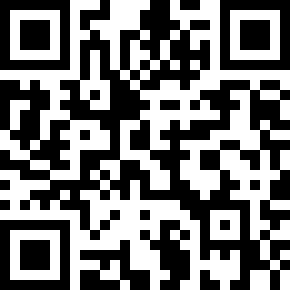 Choreographer:Maggie Gallagher (UK) - July 2021Maggie Gallagher (UK) - July 2021Maggie Gallagher (UK) - July 2021Maggie Gallagher (UK) - July 2021Maggie Gallagher (UK) - July 2021.Music:Looking Up - Jesse Labelle : (Amazon & iTunes)Looking Up - Jesse Labelle : (Amazon & iTunes)Looking Up - Jesse Labelle : (Amazon & iTunes)Looking Up - Jesse Labelle : (Amazon & iTunes)Looking Up - Jesse Labelle : (Amazon & iTunes)........1-2Rock forward on right, Recover on left3&4¼ right stepping right to right side, Step left next to right, ¼ right stepping forward on right [6:00]5&6¼ right stepping left to left side, Step right next to left, ¼ right stepping back on left [12:00]7-8Rock back on right, Recover on left1&2Step right to right side, Step left next to right, Step forward on right3&4Step left to left side, Step right next to left, Step forward on left5-6Rock forward on right, Recover on left7-8Rock back on right, Recover on left1&2Step right to right side, Step left next to right. Step right to right side3-4Cross rock left over right, Recover on right5&6Step left to left side, Step right next to left, Step left to left side7-8Cross right over left, Step left to left side1&2¼ right stepping right behind left, Step left next to right, Step forward on right [3:00]3-4Cross left over right, Point right to right side5-6Cross right over left, Point left to left side7&8Cross left over right, Rock right to right side, Recover on left